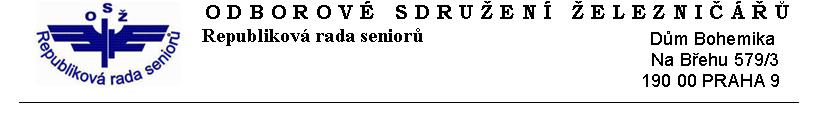                                                                                                                                      Rajecké Teplice 4.9.2016RRS OSŽ, rozšířená o předsedy Klubu seniorů, zastupující širokou členskou základnu bývalých zaměstnanců na železnici, sleduje s obavami, záměry některých politiků, zlikvidovat jízdní výhody na železnici.Na svém jednání 1. až 4. 9. 2016 v Rajeckých Teplicích bylo přijato rozhodnutí zaslat členům Ú OSŽ tuto výzvu:-žádáme členy Ú OSŽ , aby se na svých jednáních zasadili o zachování jízdních výhodpro  bývalé zaměstnance na železnici-domníváme se, že senioři, kteří odpracovali řadu let na železnici, si zaslouží, aby jim byly jízdní výhody zachovány i  v budoucnu.